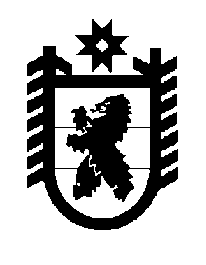 Российская Федерация Республика Карелия    ПРАВИТЕЛЬСТВО РЕСПУБЛИКИ КАРЕЛИЯРАСПОРЯЖЕНИЕот  13 ноября 2017 года № 634р-Пг. Петрозаводск 	В целях реализации Закона Республики Карелия от 26 июня 2015 года                     № 1908-ЗРК «О перераспределении полномочий между органами местного самоуправления муниципальных образований в Республике Карелия и органами государственной власти Республики Карелия», в соответствии с частью 11 статьи 154 Федерального закона от 22 августа 2004 года № 122-ФЗ «О внесении изменений в законодательные акты Российской Федерации и признании утратившими силу некоторых законодательных актов Российской Федерации в связи с принятием федеральных законов «О внесении изменений и дополнений в Федеральный закон «Об общих принципах организации законодательных (представительных) и исполнительных органов государственной власти субъектов Российской Федерации» и «Об общих принципах организации местного самоуправления в Российской Федерации», учитывая решение Совета Олонецкого национального муниципального района от 26 июля 2017 года № 59                                  «Об утверждении Перечней имущества, подлежащего передаче из собственности Олонецкого национального муниципального района в государственную собственность Республики Карелия»:1. Утвердить прилагаемый перечень имущества, передаваемого из муниципальной собственности Олонецкого национального муниципального района в государственную собственность Республики Карелия. 2. Государственному комитету Республики Карелия по управлению государственным имуществом и организации закупок совместно с администрацией Олонецкого национального муниципального района обеспечить подписание передаточного акта.3. Право собственности Республики Карелия на указанное в пункте 1 настоящего распоряжения имущество возникает с момента подписания передаточного акта. 
           Глава Республики Карелия                                                           А.О. ПарфенчиковУтвержден распоряжениемПравительства Республики Карелияот 13 ноября 2017 года № 634р-ППЕРЕЧЕНЬ имущества, передаваемого из муниципальной собственности Олонецкого национального муниципального района в государственную собственность Республики Карелия_____________№ п/пНаименование имуществаАдрес местонахождения имуществаИндивидуализирующие характеристики имущества1234Комплексная трансфор-маторная подстанция КТП № 1201пос. Ковератрансформатор ТМ 250 кВА 10/0,4 кВ, 1973 год ввода в эксплуатацию Здание закрытой трансформаторной подстанции ЗТП № 1202пос. Устье ВидлицыТМ 560 кВА 10/0,4 кВ, 1978 год ввода в эксплуатацию,  кадастровый номер 10:14:0000000:3750, площадь 28,2 кв. мТрансформатор пос. Устье Видлицы, на ЗТП № 1202ТМ 560 кВА 10/0,4 кВ, 1978 год ввода в эксплуатацию Комплексная трансфор-маторная подстанция КТП № 1208дер. Гушкалатрансформатор ТМ 100 кВА 10/0,4 кВ, 1978 год ввода в эксплуатацию Комплексная трансфор-маторная подстанция КТП № 1210 дер. Тигвератрансформатор ТМ 63 кВА 10/0,4 кВ, 1972 год ввода в эксплуатацию  Комплексная трансфор-маторная подстанция КТП № 1214пос. Верхний Олонецтрансформатор ТМ 100 кВА 10/0,4 кВ, 1970 год ввода в эксплуатацию Комплексная трансфор-маторная подстанция КТП № 1216пос. Речная Сельгатрансформатор ТМ 100 кВА 10/0,4 кВ, 1993 год ввода в эксплуатацию  Комплексная трансфор-маторная подстанция КТП № 1218пос. Ильинский, ул. Крайняятрансформатор ТМ 250 кВА 10/0,4 кВ, 1978 год ввода в эксплуатацию  Здание закрытой транс-форматорной подстан-ции ЗТП № 1219пос. Ильинскийобщая площадь 15,3 кв. м, 1970 год ввода в эксплуата-цию Трансформатор пос. Ильинский, ул. Пионерская, на ЗТП № 1219ТМ 400 кВА 10/0,4 кВ, 1970 год ввода в эксплуатацию  12234Комплексная трансфор-маторная подстанция КТП № 1220 Комплексная трансфор-маторная подстанция КТП № 1220 пос. Ильинский, ул. Украинскаятрансформатор ТМ 250 кВА 10/0,4 кВ, 1990 год ввода в эксплуатацию  Комплексная трансфор-маторная подстанция КТП № 1221Комплексная трансфор-маторная подстанция КТП № 1221дер. Андрусово, база отдыхатрансформатор ТМ 160 кВА 10/0,4 кВ, 1992 год ввода в эксплуатацию Комплексная трансфор-маторная подстанция КТП № 1222Комплексная трансфор-маторная подстанция КТП № 1222пос. Интерпоселоктрансформатор ТМ 100 кВА 10/0,4 кВ, 1974 год ввода в эксплуатацию  Трансформатор Трансформатор пос. Ильинский, № 1 на ЗТП № 1227ТМ 250 кВА 10/0,4 кВ, 1988 год ввода в эксплуатацию  Трансформатор Трансформатор пос. Ильинский, № 2 на ЗТП № 1227ТМ 250 кВА 10/0,4 кВ, 1988 год ввода в эксплуатацию  Комплексная трансфор-маторная подстанция городского типа  ГКТП № 1244 Комплексная трансфор-маторная подстанция городского типа  ГКТП № 1244 дер. Мегрегатрансформатор ТМ 400 кВА 10/0,4 кВ, 1992 год ввода в эксплуатацию  Комплексная трансфор-маторная подстанция КТП № 1245 Комплексная трансфор-маторная подстанция КТП № 1245 урочище Сюрьгатрансформатор ТМ 30 кВА 10/0,4 кВ, 1982 год ввода в эксплуатацию  Трансформатор Трансформатор с. Видлица, дом престарелых, № 1 на ЗТП № 1250ТМ 400 кВА 10/0,4 кВ, 1967 год ввода в эксплуатацию  Трансформатор Трансформатор с. Видлица, дом престарелых, № 2 на ЗТП № 1250ТМ 400 кВА 10/0,4 кВ, 1967 год ввода в эксплуатацию Комплексная трансформаторная подстанция КТП № 1257 Комплексная трансформаторная подстанция КТП № 1257 дер. Куйтежатрансформатор ТМ 63 кВА 10/0,4 кВ, 1984 год ввода в эксплуатацию  Комплексная трансфор-маторная подстанция КТП № 1319Комплексная трансфор-маторная подстанция КТП № 1319пос. Ильинский, больницатрансформатор ТМ 250 кВА 10/0,4 кВ, 2001 год ввода в эксплуатацию  Комплексная трансфор-маторная подстанция КТП № 1334 Комплексная трансфор-маторная подстанция КТП № 1334 пос. Ильинский, ул. Мошкинатрансформатор ТМ 250 кВА 10/0,4 кВ, 2004 год ввода в эксплуатацию  Комплексная трансфор-маторная подстанция городского типа  ГКТП № 1335 Комплексная трансфор-маторная подстанция городского типа  ГКТП № 1335 с. Нурмойлатрансформатор ТМ 250 кВА 10/0,4 кВ, 2002 год ввода в эксплуатацию  Комплексная трансфор-маторная подстанция КТП № 1203 Комплексная трансфор-маторная подстанция КТП № 1203 пос. Устье Видлицытрансформатор ТМ 400 кВА 10/0,4 кВ, 1978 год ввода в эксплуатацию  12234Комплексная трансфор-маторная подстанция КТП № 1211Комплексная трансфор-маторная подстанция КТП № 1211пос. Черная Речкатрансформатор ТМ 100 кВА 10/0,4 кВ, 1972 год ввода в эксплуатацию Комплексная трансфор-маторная подстанция КТП № 1212Комплексная трансфор-маторная подстанция КТП № 1212пос. Верхний Олонецтрансформатор ТМ 250 кВА 10/0,4 кВ, 1972 год ввода в эксплуатацию Комплексная трансфор-маторная подстанция КТП № 1224 Комплексная трансфор-маторная подстанция КТП № 1224 дер. Устье Нурмойлытрансформатор ТМ 250 кВА 10/0,4 кВ, 2002 год ввода в эксплуатацию Комплексная трансфор-маторная подстанция КТП № 1225 Комплексная трансфор-маторная подстанция КТП № 1225 пос. Ильинскийтрансформатор ТМ 160 кВА 10/0,4 кВ, 1992 год ввода в эксплуатацию  Комплексная трансфор-маторная подстанция КТП № 1231 Комплексная трансфор-маторная подстанция КТП № 1231 дер. Нурмолицытрансформатор ТМ 63 кВА 10/0,4 кВ, 1967 год ввода в эксплуатацию Комплексная трансфор-маторная подстанция КТП № 1241 Комплексная трансфор-маторная подстанция КТП № 1241 дер. Туксатрансформатор ТМ 160 кВА 10/0,4 кВ, 1989 год ввода в эксплуатацию Комплексная трансфор-маторная подстанция КТП № 1243 Комплексная трансфор-маторная подстанция КТП № 1243 дер. Туксатрансформатор ТМ 160 кВА 10/0,4 кВ, 1990 год ввода в эксплуатацию  Комплексная трансфор-маторная подстанция КТП № 1252 Комплексная трансфор-маторная подстанция КТП № 1252 с. Видлицатрансформатор ТМ 100 кВА 10/0,4 кВ, 1991 год ввода в эксплуатацию  Комплексная трансфор-маторная подстанция КТП № 1322 Комплексная трансфор-маторная подстанция КТП № 1322 дер. Куйтежатрансформатор ТМ 400 кВА 10/0,4 кВ, 1988 год ввода в эксплуатацию  Комплексная трансфор-маторная подстанция КТП № 1327 Комплексная трансфор-маторная подстанция КТП № 1327 дер. Мегрегатрансформатор ТМ 630 кВА 10/0,4 кВ, 1995 год ввода в эксплуатацию Воздушная линия ВЛ 10 кВВоздушная линия ВЛ 10 кВдер. Мегрега, от Л-41-3 до КТП № 124протяженность 2,2 км, марка провода А-35, 1992 год ввода в эксплуатацию Воздушная линия ВЛ 10 кВВоздушная линия ВЛ 10 кВдер. Андрусово, от Л-12П-1 до КТП № 1221протяженность 7,3 км, марка провода А-25, 1992 год ввода в эксплуатацию Воздушная линия ВЛ 0,4 кВВоздушная линия ВЛ 0,4 кВпос. Ковера, от КТП № 329 фидеры 1, 2, 3, 4протяженность 2,3 км, марка провода А-25, 1974 год ввода в эксплуатацию Воздушная линия ВЛ 0,4 кВВоздушная линия ВЛ 0,4 кВдер. Рыпушкалицы, от ЗТП № 359 фидер 3протяженность 0,4 км, марка провода А-25, 1974 год ввода в эксплуатацию Воздушная линия ВЛ 0,4 кВВоздушная линия ВЛ 0,4 кВдер. Мегрега, ул. Лесная от КТП № 459 фидер 2протяженность 0,1 км, марка провода А-25, 1980 год ввода в эксплуатацию  12334Воздушная линия ВЛ 0,4 кВдер. Верховье, от КТП № 321 фидер 1дер. Верховье, от КТП № 321 фидер 1протяженность 0,5 км, марка провода А-25, 1980 год ввода в эксплуатацию Воздушная линия ВЛ 0,4 кВ пос. Устье Видлицы, от КТП № 409 фидер 1пос. Устье Видлицы, от КТП № 409 фидер 1протяженность 0,16 км, марка провода А-25, 1974 год ввода в эксплуатацию Воздушная линия ВЛ 10 кВ пос. Ильинский, от ПС-12П фидер 00 до ЗТП «ВОС»пос. Ильинский, от ПС-12П фидер 00 до ЗТП «ВОС»протяженность 0,16 км, марка провода ААБ 3х35, 1980 год ввода в эксплуатацию  Воздушная линия ВЛ 10 кВпос. Ильинский, от ПС-12П фидер 17 до ЗТП «ВОС»пос. Ильинский, от ПС-12П фидер 17 до ЗТП «ВОС»протяженность 0,18 км, марка провода ААБ 3х35, 1980 год ввода в эксплуатацию Воздушная линия ВЛ 10 кВпос. Ильинский, от ПС-12П фидер 01 до ЗТП «КОС»пос. Ильинский, от ПС-12П фидер 01 до ЗТП «КОС»протяженность 1,46 км, марка провода ААШВ 3х35, 1980 год ввода в эксплуатацию Воздушная линия ВЛ 10 кВпос. Ильинский, от ПС-12П фидер 18 до ЗТП «КОС»пос. Ильинский, от ПС-12П фидер 18 до ЗТП «КОС»протяженность 1,46 км, марка провода ААШВ 3х35, 1980 год ввода в эксплуатацию Трансформаторный пункт № 1202пос. Устье Видлицыпос. Устье Видлицыплощадь 28,2 кв. м, 1978 год ввода в эксплуатацию  Трансформаторный пункт № 1227пос. Ильинскийпос. Ильинскийплощадь 42,5 кв. м, 1988 год ввода в эксплуатацию Трансформаторный пункт № 1250с. Видлицас. Видлицаплощадь 41,2 кв. м, 1967 год ввода в эксплуатацию  Воздушная линия ВЛ-0,4 кВдер. Туксадер. Туксапротяженность 1,5 км, 1980 год ввода в эксплуатацию Сети электроснаб-жениядер. Тукса, ул. Лесная, ул. Центральнаядер. Тукса, ул. Лесная, ул. Центральнаяпротяженность 1,54 км, мощность 180 кВт, 2009 год ввода в эксплуатацию Опора антисептиро-ваннаядер. Коткозеро, ул. Степаннаволокдер. Коткозеро, ул. Степаннаволоквысота 9,5 м, класс М, 2008 год ввода в эксплуатацию Опора антисептиро-ванная дер. Коткозеро, ул. Степаннаволокдер. Коткозеро, ул. Степаннаволоквысота 9,5 м, класс М, 2008 год ввода в эксплуатацию1234Опора антисептиро-ванная дер. Коткозеро, ул. Степаннаволоквысота 9,5 м, класс S, 2008 год ввода в эксплуатацию Опора антисептиро-ванная дер. Коткозеро, ул. Степаннаволоквысота 9,5 м, класс S, 2008 год ввода в эксплуатацию Опора антисептиро-ванная дер. Коткозеро, ул. Степаннаволоквысота 9,5 м, класс S, 2008 год ввода в эксплуатацию Опора антисептиро-ванная дер. Коткозеро, ул. Степаннаволоквысота 9,5 м, класс S, 2008 год ввода в эксплуатацию Опора антисептиро-ванная дер. Коткозеро, ул. Степаннаволоквысота 9,5 м, класс S, 2008 год ввода в эксплуатацию Опора антисептиро-ванная дер. Коткозеро, ул. Степаннаволоквысота 9,5 м, класс S, 2008 год ввода в эксплуатацию Опора антисептиро-ванная дер. Коткозеро, ул. Степаннаволоквысота 9,5 м, класс S, 2008 год ввода в эксплуатацию Опора антисептиро-ванная дер. Коткозеро, ул. Степаннаволоквысота 9,5 м, класс S, 2008 год ввода в эксплуатацию Опора антисептиро-ванная дер. Коткозеро, ул. Степаннаволоквысота 9,5 м, класс S, 2008 год ввода в эксплуатацию Опора антисептиро-ванная дер. Коткозеро, ул. Степаннаволоквысота 9,5 м, класс S, 2008 год ввода в эксплуатацию Воздушная линия ВЛ 0,4 кВдер. Гавриловка, от ТП-385 Л-3протяженность 0,4 км, марка провода А-25, 1985 год ввода в эксплуатацию Воздушная линия ВЛ 0,4 кВс. Видлица, ВОС, от ТП-473 Л-1, 2, 3протяженность 0,77 км, марка провода А-35, 1985 год ввода в эксплуатацию Воздушная линия ВЛ 0,4 кВпос. Устье Видлицы, Рыбопункт, от ТП-409 Л-3протяженность 0,2 км, марка провода СИП 50х4 (от ТП до 1 опоры), 1983 год ввода в эксплуатацию Воздушная линия ВЛ 0,4 кВпос. Ильинский, Старый центр, от ТП-453протяженность 0,9 км, марка провода А-50, 1972 год ввода в эксплуатацию 1234Воздушная линия ВЛ 0,4 кВдер. Нурмолицы, от ТП-327протяженность 0,08 км, марка провода А-16, 1957 год ввода в эксплуатацию Воздушная линия ВЛ 0,4 кВдер. Нурмолицы, КЭЧ, от ТП-325протяженность 0,22 км, марка провода А-25, 1957 год ввода в эксплуатацию Воздушная линия ВЛ 0,4 кВдер. Коткозеро, от ТП-480протяженность 0,8 км, марка провода СИП 3х50+1х70, А-25, 1979 год ввода в эксплуатацию Воздушная линия ВЛ 0,4 кВдер. Коткозеро, от ТП-347протяженность 0,06 км, марка провода А-16, 1975 год ввода в эксплуатацию Воздушная линия ВЛ 0,4 кВдер. Куйтежа, от Л-50П-6протяженность 0,03 км, марка провода А-35, 1985 год ввода в эксплуатацию  Воздушная линия ВЛ 0,4 кВдер. Мегрега, ул. Новая, от ТП-431протяженность 0,18 км, марка провода А-25, 1974 год ввода в эксплуатацию Воздушная линия ВЛ 0,4 кВдер. Мегрега, от ТП-431 Л-2протяженность 0,43 км, марка провода А-25, 1974 год ввода в эксплуатацию Воздушная линия ВЛ 0,4 кВдер. Мегрега, от ТП-431 Л-1протяженность 0,43 км, марка провода А-25, 1974 год ввода в эксплуатацию Воздушная линия ВЛ 0,4 кВдер. Мегрега, от ТП-311протяженность 0,16 км, марка провода А-25, 1987 год ввода в эксплуатацию  Воздушная линия ВЛ 0,4 кВдер. Мегрега, от ТП-458протяженность 0,07 км, марка провода А-16, 1981 год ввода в эксплуатацию Воздушная линия ВЛ 0,4 кВдер. Юргелица, от ТП-304 Л-1протяженность 0,1 км, марка провода А-25, 1977 год ввода в эксплуатацию Воздушная линия ВЛ 0,4 кВдер. Юргелица, от ТП-304 Л-2протяженность 0,2 км, марка провода А-25, 1977 год ввода в эксплуатацию Воздушная линия ВЛ 0,4 кВс. Михайловское, от ТП-423протяженность 0,12 км, марка провода А-50, 1988 год ввода в эксплуатацию Воздушная линия ВЛ 0,4 кВс. Михайловское, от ТП-498протяженность 0,08 км, марка провода А-25, 1988 год ввода в эксплуатацию 12334Воздушная линия ВЛ 0,4 кВдер. Тукса, от ТП-363дер. Тукса, от ТП-363протяженность 0,2 км, марка провода А-16, 1956 год ввода в эксплуатацию Воздушная линия ВЛ 0,4 кВдер. Тукса, от ТП-476 Л-2дер. Тукса, от ТП-476 Л-2протяженность 0,32 км, марка провода А-25, 1983 год ввода в эксплуатацию Воздушная линия ВЛ 0,4 кВдер. Тукса, от ТП-476 Л-3дер. Тукса, от ТП-476 Л-3протяженность 0,28 км, марка провода А-25, 1983 год ввода в эксплуатацию  Воздушная линия ВЛ 0,4 кВдер. Тукса, от ТП-484 Л-2дер. Тукса, от ТП-484 Л-2протяженность 0,2 км, марка провода А-25, 1984 год ввода в эксплуатацию Воздушная линия ВЛ 0,4 кВдер. Тукса, от ТП-1242дер. Тукса, от ТП-1242протяженность 0,36 км, марка провода А-25, 1984 год ввода в эксплуатацию Воздушная линия ВЛ 0,4 кВдер. Тукса, от ТП-464 Л-2дер. Тукса, от ТП-464 Л-2протяженность 0,14 км, марка провода СИП 3х50+1х70, 1985 год ввода в эксплуатацию Воздушная линия ВЛ 0,4 кВдер. Тукса, от ТП-464 Л-3дер. Тукса, от ТП-464 Л-3протяженность 0,1 км, марка провода СИП 3х50+1х70, 1985 год ввода в эксплуатацию Воздушная линия ВЛ 0,4 кВдер. Тукса, от ТП-464 Л-4дер. Тукса, от ТП-464 Л-41985 год ввода в эксплуатацию Воздушная линия ВЛ 0,4 кВдер. Тукса, от ТП-464 Л-5дер. Тукса, от ТП-464 Л-51985 год ввода в эксплуатацию Воздушная линия ВЛ 0,4 кВдер. Верховье, от ТП № 408дер. Верховье, от ТП № 408протяженность 0,16 км, марка провода А-25, 1980 год ввода в эксплуатацию Воздушная линия ВЛ0,4 кВ г. Олонец, от ТП № 424г. Олонец, от ТП № 424протяженность 0,1 км, марка провода А-25, 1981 год ввода в эксплуатацию Линии электропередачидер. Коткозеро, ул. Степаннаволокдер. Коткозеро, ул. Степаннаволокпротяженность 0,9 км, 1979 год ввода в эксплуатациюВоздушная линия ВЛ 0,4 кВдер. Куйтежа, от  КТП №1257напряжение 0,4 кВ, 1985 год ввода в эксплуатациюнапряжение 0,4 кВ, 1985 год ввода в эксплуатациюКабельная линия ВЛ 0,4 кВдер. Тукса, от КТП № 1243 до школыпротяженность 0,3 км, 1985 год ввода в эксплуатациюпротяженность 0,3 км, 1985 год ввода в эксплуатацию1234Воздушная линия ВЛ 0,4 кВдер. Герпеля,от ТП-367протяженность 0,3 км, марка провода А-16, 1957 год ввода в эксплуатациюВоздушная линия ВЛ 0,4 кВдер. Андрусово, от КТП № 1221напряжение 0,4 кВ, 1975 год ввода в эксплуатацию  Закрытая трансфор-маторная подстан-ция пос. Ильинский, КОСнапряжение 10 кВ, 1969 год ввода в эксплуатацию Кабельная линия КЛ 10 кВг. Олонец, ул. Свирских Дивизий, от ВЛ 19 кВ Л-41-10 до ЗТП № 3напряжение 10 кВ, 1984 год ввода в эксплуатацию  Кабельная линия КЛ 10 кВг. Олонец, ул. Свирских Дивизий, от ЗТП № 3 до ЗТП № 20напряжение 10 кВ, 1969 год ввода в эксплуатацию Кабельная линия КЛ 10 кВдер. Нурмолицы, от ВЛ 10 кВ Л-41-1 до КТП № 1231напряжение 10 кВ, 1968 год ввода в эксплуатацию  Кабельная линия КЛ 0,4 кВг. Олонец, от ул. Свир-ских дивизий, д. 3 до ул. Свирских дивизий, д. 2 (Дом культуры)напряжение 0,4 кВ, 1970 год ввода в эксплуатацию Кабельная линия КЛ 0,4 кВг. Олонец, ул. Красно-армейская, от ЗТП              № 20 до ул. Красно-армейской, д.4 (резерв)напряжение 0,4 кВ, 1965 год ввода в эксплуатацию Кабельная линия КЛ 0,4 кВг. Олонец, ул. Полевая, от ЗТП-17 до ПУ-2 (практический корпус)напряжение 0,4 кВ, 1970 год ввода в эксплуатацию Кабельная линия КЛ 0,4 кВг. Олонец, ул. Полевая от ЗТП-17 до ПУ-2 (общественно-бытовой корпус)напряжение 0,4 кВ, 1972 год ввода в эксплуатациюКабельная линия КЛ 0,4 кВг. Олонец, от ЗТП-17 до д/с «Гномик» напряжение 0,4 кВ, 1972 год ввода в эксплуатацию Кабельная линия КЛ 0,4 кВг. Олонец, от ЗТП № 20 до ул. Урицкого, д. 6напряжение 0,4 кВ, 1973 год ввода в эксплуатацию Кабельная линия КЛ 0,4 кВг. Олонец, от ул. Уриц-кого, д. 6 до кабельного шкафа котельнойнапряжение 0,4 кВ, 1974 год ввода в эксплуатацию Кабельная линия КЛ 0,4 кВг. Олонец, от ул. Урицкого, д. 6 до ул. Ленина, д. 16напряжение 0,4 кВ, 1973 год ввода в эксплуатацию 1234Кабельная линия КЛ 0,4 кВг. Олонец, от д/с «Гномик» до д/с «Солнышко»напряжение 0,4 кВ, 1966 год ввода в эксплуатацию Кабельная линия КЛ 0,4 кВг. Олонец, от ЗТП № 30 до ул. Ленина, д. 18 (резерв)напряжение 0,4 кВ, 1973 год ввода в эксплуатацию Кабельная линия КЛ 0,4 кВг. Олонец, от ТП № 31 до ул. Карла Либкнехта, д. 47анапряжение 0,4 кВ, 1973 год ввода в эксплуатацию  Кабельная линия КЛ 0,4 кВг. Олонец, от ЗТП № 32 до ул. Красно-армейской, д. 17 (резерв)напряжение 0,4 кВ, 1973 год ввода в эксплуатацию Кабельная линия КЛ 0,4 кВг. Олонец, от ЗТП № 32 до ул. Красно-армейской, д. 12 (резерв)напряжение 0,4 кВ, 1973 год ввода в эксплуатацию  Кабельная линия КЛ 0,4 кВг. Олонец, от ЗТП № 32 до ул. Ленина, д. 25напряжение 0,4 кВ, 1973 год ввода в эксплуатацию Кабельная линия КЛ 0,4 кВг. Олонец, от ул. Школьной, д. 23 до ул. Школьная, д. 21напряжение 0,4 кВ, 1975 год ввода в эксплуатацию Кабельная линия КЛ 0,4 кВг. Олонец, от ЗТП-39 до ул. К. Маркса, д. 19анапряжение 0,4 кВ, 1975 год ввода в эксплуатациюКабельная линия КЛ 0,4 кВг. Олонец, от КТП № 43 до ул. Ладожскойнапряжение 0,4 кВ, 1975 год ввода в эксплуатациюКабельная линия КЛ 0,4 кВпос. Ильинский, от КТП № 1218 до ул. Песочной, д. 13 напряжение 0,4 кВ, 1975 год ввода в эксплуатациюВоздушная линия ВЛ 0,4 кВг. Олонец, от КТП № 30напряжение 0,4 кВ, 1978 год ввода в эксплуатациюВоздушная линия ВЛ 0,4 кВг. Олонец, от КТП № 31напряжение 0,4 кВ, 1978 год ввода в эксплуатациюЛинейное ответвле-ние ВЛ 10 кВ дер. Каменный Ручей (дачи «Ручеек») от Л-50П-9протяженность 1,2 км, марка провода А-35, напряжение 10 кВ, 1990 год ввода в эксплуатациюТрансформаторная подстанция № 1258дер. Каменный Ручей (дачи «Ручеек»)трансформатор ТМ 30 кВА 10/0,4кВ, 1990 год ввода в эксплуатациюВоздушная линия ВЛ 0,4 кВдер. Каменный Ручей (дачи «Ручеек») от ТП № 1258протяженность 1,3 км, марка провода А-25, напряжение 0,4 кВ, 1990 год ввода в эксплуатацию